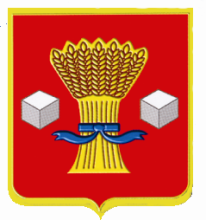 АдминистрацияСветлоярского муниципального района Волгоградской областиПОСТАНОВЛЕНИЕот 10.04.2017                           № 736Об утверждении дорожной картыпо внедрению на территории Светлоярского муниципального района Волгоградской области целевой модели "Подключение к инфраструктуре теплоснабжения, водоснабжения и водоотведения" В рамках реализации распоряжения Правительства РФ от 31.01.2017 № 147-р «Об утверждении целевых моделей упрощения процедур ведения бизнеса и повышения инвестиционной привлекательности субъектов Российской Федерации», руководствуясь Уставом Светлоярского муниципального района,постановляю:  1. Утвердить дорожную карту по внедрению на территории Светлоярского муниципального района Волгоградской области целевой модели "Подключение к инфраструктуре теплоснабжения, водоснабжения и водоотведения" для упрощения процедур ведения бизнеса и повышению инвестиционной привлекательности согласно приложению.         2. Отделу по муниципальной службе, общим и кадровым вопросам (Сороколетова Е.В.) разместить настоящее постановление на официальном сайте Светлоярского муниципального района.         3. Контроль исполнения данного постановления возложить на заместителя главы Светлоярского муниципального района Уйменова Е.В.Глава муниципального района                                                               Б.Б. КоротковШелухина О.В.Дорожная карта
по внедрению на территории Светлоярского муниципального района Волгоградской области целевой модели "Подключение к инфраструктуре теплоснабжения, водоснабжения и водоотведения" для упрощения процедур ведения бизнеса и повышению инвестиционной привлекательностиЦелевая модель сформирована на базе "модельного объекта" со следующими параметрами:- объект в сфере теплоснабжения с нагрузкой до 1,5 Гкал/час при наличии технической возможности подключения;- объект в сфере водоснабжения и водоотведения с нагрузкой не более 10 м3/час при наличии технической возможности подключения.При этом возможно распространение на всех заявителей вне зависимости от величины подключаемой нагрузки.Приложениек постановлению администрации Светлоярского муниципального районаот 10.04.2017 № 736№Фактор (этап) реализацииМероприятиеСрокисполненияОтветственныйисполнительПоказательЦелевоезначениепоказателяРаздел 1. Подготовка к заключению договора о подключении к системам теплоснабжения, договора о подключении (технологическом присоединении) к централизованной системе холодного водоснабжения и (или) водоотведения, договора о подключении(присоединении) к централизованной системе горячего водоснабженияРаздел 1. Подготовка к заключению договора о подключении к системам теплоснабжения, договора о подключении (технологическом присоединении) к централизованной системе холодного водоснабжения и (или) водоотведения, договора о подключении(присоединении) к централизованной системе горячего водоснабженияРаздел 1. Подготовка к заключению договора о подключении к системам теплоснабжения, договора о подключении (технологическом присоединении) к централизованной системе холодного водоснабжения и (или) водоотведения, договора о подключении(присоединении) к централизованной системе горячего водоснабженияРаздел 1. Подготовка к заключению договора о подключении к системам теплоснабжения, договора о подключении (технологическом присоединении) к централизованной системе холодного водоснабжения и (или) водоотведения, договора о подключении(присоединении) к централизованной системе горячего водоснабженияРаздел 1. Подготовка к заключению договора о подключении к системам теплоснабжения, договора о подключении (технологическом присоединении) к централизованной системе холодного водоснабжения и (или) водоотведения, договора о подключении(присоединении) к централизованной системе горячего водоснабженияРаздел 1. Подготовка к заключению договора о подключении к системам теплоснабжения, договора о подключении (технологическом присоединении) к централизованной системе холодного водоснабжения и (или) водоотведения, договора о подключении(присоединении) к централизованной системе горячего водоснабженияРаздел 1. Подготовка к заключению договора о подключении к системам теплоснабжения, договора о подключении (технологическом присоединении) к централизованной системе холодного водоснабжения и (или) водоотведения, договора о подключении(присоединении) к централизованной системе горячего водоснабжения1.1.Информационное обеспечение процесса подключения на этапе до заключения договора о подключении к системам теплоснабжения, договора о подключении (технологическом присоединении)к централизованной системе холодного водоснабжения и (или) водоотведения, договора о подключении (присоединении) к централизованной системе горячего водоснабжения (далее - договор о подключении)реализация комплекса мероприятий, направленных на сокращение времени заявителей на получение необходимой информации по подключению31.12.2017Органы местного самоуправления (далее - ОМС), ресурсоснабжающие организации (далее - РСО)наличие в открытом доступе на сайте органов местного самоуправления или ресурсоснабжающих организаций информации о доступной мощностида1.1.Информационное обеспечение процесса подключения на этапе до заключения договора о подключении к системам теплоснабжения, договора о подключении (технологическом присоединении)к централизованной системе холодного водоснабжения и (или) водоотведения, договора о подключении (присоединении) к централизованной системе горячего водоснабжения (далее - договор о подключении)реализация комплекса мероприятий, направленных на сокращение времени заявителей на получение необходимой информации по подключению31.12.2017РСОналичие публикаций на сайте ресурсоснабжающей организации об исчерпывающем перечне документов, необходимых к представлению для подготовки договора о подключении с примером заполненияДа1.1.Информационное обеспечение процесса подключения на этапе до заключения договора о подключении к системам теплоснабжения, договора о подключении (технологическом присоединении)к централизованной системе холодного водоснабжения и (или) водоотведения, договора о подключении (присоединении) к централизованной системе горячего водоснабжения (далее - договор о подключении)реализация комплекса мероприятий, направленных на сокращение времени заявителей на получение необходимой информации по подключению01.07.2017РСОналичие "горячей линии" по вопросам подключенияда1.2.Автоматизацияпроцессаподключениясоздание электронного сервиса, позволяющего сократить время, затраченное заявителем, на получение информации о стоимости подключения31.12.2017Отдел архитектуры, строительства и ЖКХ администрации Светлоярского муниципального района,РСОналичие калькулятора на сайте субъекта Российской Федерации и на сайте ресурсоснабжающих организаций, позволяющего рассчитать ориентировочную плату за подключение исходя из определенной точки подключения и с учетом нагрузки заявителядаРаздел 2. Заключение договора о подключенииРаздел 2. Заключение договора о подключенииРаздел 2. Заключение договора о подключенииРаздел 2. Заключение договора о подключенииРаздел 2. Заключение договора о подключенииРаздел 2. Заключение договора о подключенииРаздел 2. Заключение договора о подключении2.1.Удобство подачи заявки на заключение договора о подключенииреализация комплекса мероприятий, направленных на сокращение времени заявителей на получение необходимой информации по подключению31.12.2017РСОобеспечение возможности подачи заявки на заключение договора о подключении: в электронной форме, с использованием квалифицированной электронной подписи; почтовым отправлением; с курьеромда2.2.Информационное обеспечение этапа заключения договора о подключенииобеспечение повышения открытости информации31.12.2017РСОпроведение технической комиссии по определению возможности подключения при участии заявителя с раскрытием информации о принятых мерахдаРаздел 3. Обеспечение выполнения мероприятий по подключению в срок не более 18 месяцевРаздел 3. Обеспечение выполнения мероприятий по подключению в срок не более 18 месяцевРаздел 3. Обеспечение выполнения мероприятий по подключению в срок не более 18 месяцевРаздел 3. Обеспечение выполнения мероприятий по подключению в срок не более 18 месяцевРаздел 3. Обеспечение выполнения мероприятий по подключению в срок не более 18 месяцевРаздел 3. Обеспечение выполнения мероприятий по подключению в срок не более 18 месяцевРаздел 3. Обеспечение выполнения мероприятий по подключению в срок не более 18 месяцев3.1.ОптимизацияпроцедурРеализация комплекса мероприятий, направленных на оптимизацию процедур подключения31.12.2017Отдел  по управлению муниципальным имуществом и земельными ресурсами администрации Светлоярского муниципального районаналичие возможности размещения в соответствии с земельным законодательством Российской Федерации объектов сетей тепло-, водоснабжения и водоотведения на землях или земельных участках, находящихся в государственной или муниципальной собственности, без предоставления земельных участковда3.1.ОптимизацияпроцедурРеализация комплекса мероприятий, направленных на оптимизацию процедур подключения01.07.2017Отдел  по управлению муниципальным имуществом и земельными ресурсами администрации Светлоярского муниципального районаналичие регламента оказания муниципальных услуг по получению разрешений для получения ордера на проведение земляных работда3.1.ОптимизацияпроцедурРеализация комплекса мероприятий, направленных на оптимизацию процедур подключения31.12.2017Отдел  по управлению муниципальным имуществом и земельными ресурсами администрации Светлоярского муниципального районасокращенный срок предоставления ордера на проведение земляных работдаРаздел 4. Подача тепловой энергии и теплоносителяРаздел 4. Подача тепловой энергии и теплоносителяРаздел 4. Подача тепловой энергии и теплоносителяРаздел 4. Подача тепловой энергии и теплоносителяРаздел 4. Подача тепловой энергии и теплоносителяРаздел 4. Подача тепловой энергии и теплоносителяРаздел 4. Подача тепловой энергии и теплоносителя4.1.Ускоренная процедура выдачи акта о готовности внутриплощадочных и внутридомовых сетей и оборудования подключае-мого объекта капиталь-ного строительства к подаче тепловой энергии и теплоносителяобеспечение сокращения сроков выдачи акта о готовности внутриплоща-дочных и оборудования подключаемого объекта капитального строительс-тва к подаче тепловой энергии и теплоносителя31.12.2017РСОналичие возможности направления заявителю акта о готовности внутриплощадочных и внутридо-мовых сетей и оборудования подключаемого объекта капиталь-ного строительства к подаче теп-ловой энергии и теплоносителя, подписанного электронной подписьюда4.2.Ускоренная процедура выдачи акта о подключении (технологическом присоединении) объектаобеспечение сокращения сроков выдачи акта о подключении (технологическом присоединении) объекта31.12.2017РСОналичие возможности направления заявителю актов о подключении (технологическом присоединении) объектов, разграничении балансовой принадлежности, подписанных электронной подписьюдаРаздел 5. Обеспечивающие факторыРаздел 5. Обеспечивающие факторыРаздел 5. Обеспечивающие факторыРаздел 5. Обеспечивающие факторыРаздел 5. Обеспечивающие факторыРаздел 5. Обеспечивающие факторыРаздел 5. Обеспечивающие факторы5.1.Оптимизация сроковподготовка и реализация комплекса мер, направ-ленных на сокращение сроков регистрации прав на имущество, создаваемого (реконструируемого) в процессе подключения, и сроков выдачи предусмот-ренных законодательством Российской Федерации разрешительных документов для ресурсоснабжающих организаций31.12.2017Отдел  по управлению муниципальным имуществом и земельными ресурсами администрации Светлоярского муниципального районасокращение сроков регистрации прав на имущество, создаваемое (реконструируемое) в процессе подключения, и сроков выдачи предусмотренных законодательством Российской Федерации разрешительных документов для ресурсоснабжающих организаций на региональном и местном уровняхда5.2.Совершенствование механизмов по предоставлению услуг в электронном видереализация мероприятий, направленных на совершенствование онлайн-сервисов31.12.2017РСОсоздание ИТ- инфраструктуры для возможности подачи онлайн- заявки на подключение посредст-вом информационнокоммуника-ционной сети "Интернет"да5.2.Совершенствование механизмов по предоставлению услуг в электронном видереализация мероприятий, направленных на совершенствование онлайн-сервисов31.12.2017РСОналичие интернет-портала с доступной и актуальной информацией с возможностью наблюдать статус исполнения заявки на подключение в интерактивном режимеда